Организована је радионице за  управљаче заштићених подручја у Граду Београду у сарадњи са Секретаријатом за заштиту шивотне средине.  Имајући у виду добру праксу Секретаријата за заштиту животне средине да једном годишње окупи све управљаче, Еколошки покрет Земун је ове године заједно са Секретаријатом организовао  Радионицу са главном темом „Израда Правилника о накнадама“ за управљаче заштићених  добара на територији Града Београда.Удружење „Еколошки покрет Земун“ у својству управљача Заштићеног Подручја „Лесни профил Капела у Батајници“ и „Земунски лесни профил“ организовао је ову радионицу на броду „Стеванске Ливаде“ током вожње Дунавом на релацији Београд-Батајници -Београд дана 02.09.2016. од 08,45 до 14 часова.РАДИОНИЦА„  ПРОМОЦИЈА ЛЕСНИХ ПРОФИЛА У БЕОГРАДАУ “ –Туристички  потенцијал Београдау оквиру реализације„Програма управљања Заштићеним подручјем "Лесни профил Капела у Батајници"
за 2016 годину“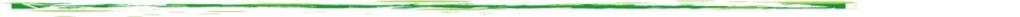 ПЕТАК 02.09.2016.У радионици су учествовали  Секретаријат за заштиту животне средине и представници управљача заштићених добара на територији Града Београда: Арборетум Шумарског факултета, Ј.П. за заштиту животне средине Обреновац, ЈКП Зеленило Београд,  Удружење „Еколошки покрет Земун“, Географски факултет Нови Сад, Инспекција заштите животне средине Града Београда као и екипа туристичких новинара. ВремеПрограмЛокација08,45Регистрација учесника Долазак до Брода "Стеванске Ливаде“Пристан Јахтинг клуба"Габиано"09,00Полазак брода за Батајницу09,00-09,30Пловидба Дунавом Представљање Управљача             Дунав     Брод "Стеванске                Ливаде“09.30 – 09.40ЗЕМУНСКИ ЛЕСНИ ПРОФИЛДунав 09,40 -10,00  Израда Правилника о накнадамаСекретаријат за заштиту животне срединеДунав10,00-11,00  Кетеринг Дунав11,00-11,20                 ЛЕСНИ ПРОФИЛ  КАПЕЛА У БАТАЈНИЦИ    Дунав11,20-  12,30               Израда Правилника о накнадама -дискусијаДунав12,30- 13,30                Половидба Дунавом  Завршетак пловидбе                                                                    Дунав Јахтинг клуб"Габиано"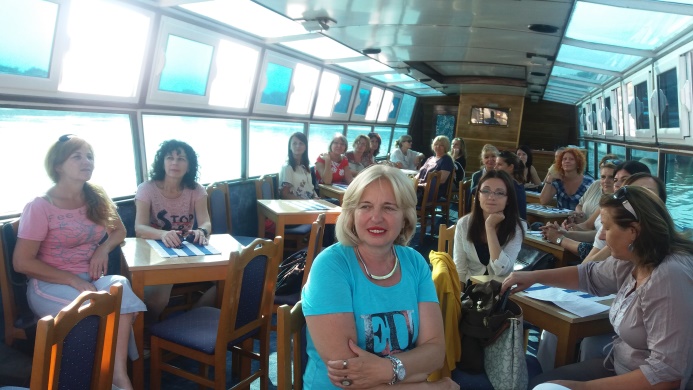 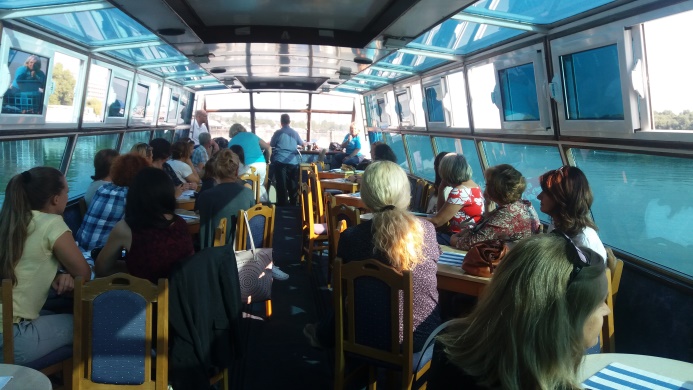 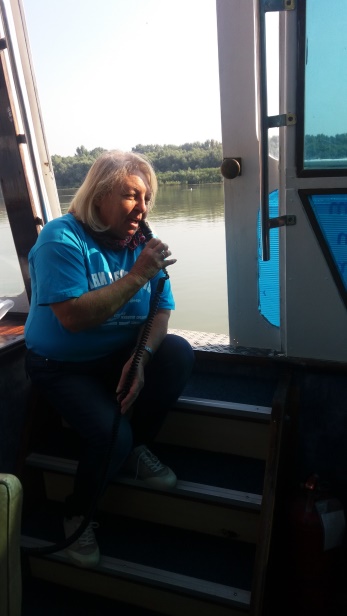 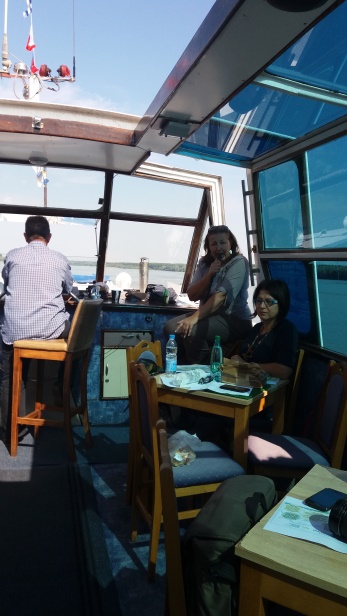 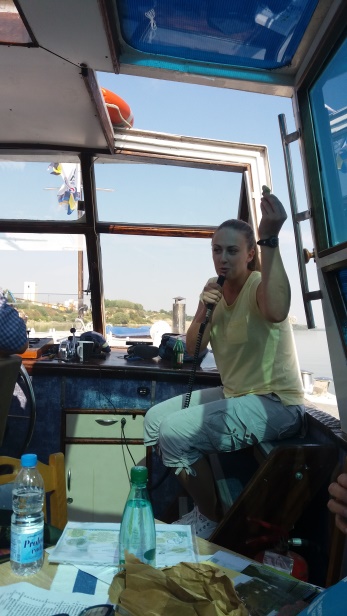 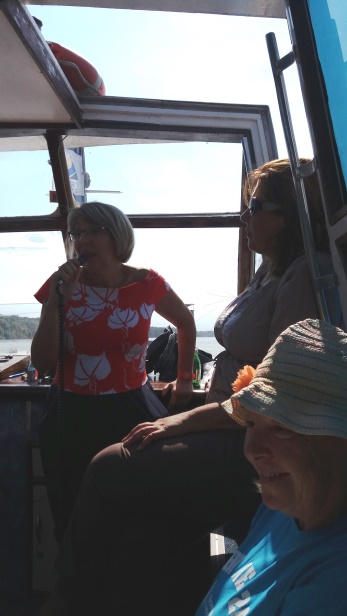 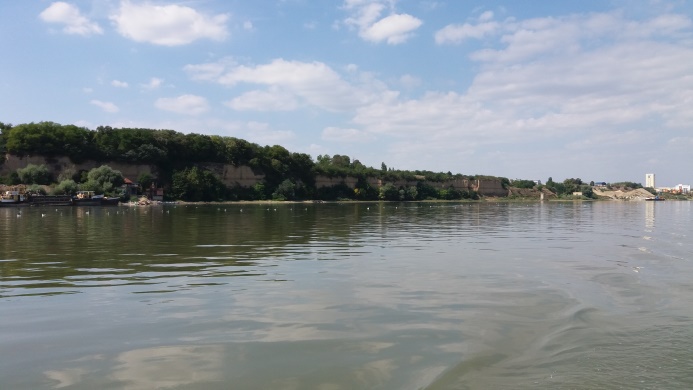 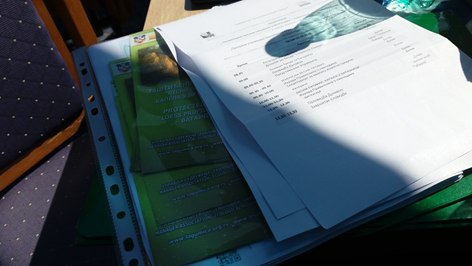 